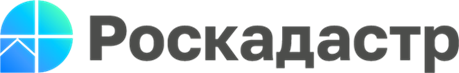 Жители региона могут заказать кадастровые работы в РоскадастреВ периоды подготовки к операциям с недвижимостью многие граждане нуждаются в проведении кадастровых или землеустроительных работ на своих участках, в консультационных услугах и рекомендациях экспертов. Специалисты филиала ППК «Роскадастр» по Новгородской области, обладая глубокими знаниями и навыками в результате многолетней деятельности в стенах Кадастровой палаты Росреестра, способны и в данном направлении предоставить гражданам и организациям полное комплексное обслуживание – оперативно и качественно.

Сегодня публично-правовая компания предлагает всем жителям Новгородской области широкий спектр услуг – как в проведении необходимых работ, так и в подготовке документации:• межевых и технических планов, а также актов обследования;• графических и текстовых описаний местоположения границ объектов недвижимости по результатам их установления;• карт-планов территорий по итогам выполненных геодезических съёмок с применением традиционных и инновационных методов обследования;• письменных и устных резолюций с рекомендациями на основе проведённого анализа сведений об объектах недвижимости (исходя из требований заказчика) с подробными разъяснениями и ссылками на нормы действующего законодательства.   Елена Милягина, директор филиала ППК «Роскадастр» по Новгородской области:«Оказание кадастровых, землеустроительных и геодезических услуг специалистами регионального Роскадастра позволяет исключить риски и провести грамотное оформление недвижимого имущества. Наша компания – преемник Кадастровой палаты, чей стаж в сфере недвижимости насчитывал более 20 лет. Сотрудники владеют богатейшим накопленным опытом работы, высоким уровнем квалификации и огромным запасом знаний в подготовке всех видов документов, на основе которых актуальная и достоверная информация вносится в ЕГРН, в том числе в один из его важнейших разделов – реестр границ».
Заказать услуги по выполнению кадастровых и землеустроительных работ можно по телефону: 8 (8162) 272-002, доб. 2251, а также с помощью специальных сервисов на официальном сайте Роскадастра.